Παρασκευή 3 Απριλίου 2020Διαβάζω 2 φορές το κείμενο με επιτονισμό! 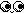 Η βιβλιοφάγοςΌταν ήταν τριών ετών, η Ματίλντα είχε μάθει ανάγνωση, μόνη της από εφημερίδες και περιοδικά που βρίσκονταν σκορπισμένα σ’ όλο το σπίτι. Στα τέσσερα, μπορούσε πια να διαβάζει γρήγορα. Μα το μόνο βιβλίο που υπήρχε σ’ όλο το νοικοκυριό ήταν κάποιο της μαμάς της, που το έλεγαν «Εύκολη Μαγειρική» και έμαθε απ’ έξω όλες τις συνταγές.- Μπαμπά, είπε, θα μπορούσες να μου αγοράσεις ένα βιβλίο;- Ένα βιβλίο; είπε εκείνος. Και τι το θέλεις εσύ το παλιοβιβλίο;- Να το διαβάσω, μπαμπά.- Δε σου κάνει η τηλεόραση; Έχουμε μια τόσο όμορφη τηλεόραση δώδεκα ιντσών κι εσύ τώρα έρχεσαι να μου ζητήσεις να σου αγοράσω ένα βιβλίο! Έχεις αρχίσει να γίνεσαι κακομαθημένη, κορίτσι μου!Η Ματίλντα τότε ξεκίνησε ολομόναχη για να πάει με τα πόδια στη δημόσια βιβλιοθήκη του χωριού.Όταν έφτασε, συστήθηκε στη βιβλιοθηκάριο, την κυρία Φελπς και τη ρώτησε αν μπορούσε να καθίσει για λίγο και να διαβάσει ένα βιβλίο. Η κυρία Φελπς της είπε πως ήταν καλοδεχούμενη.Ρόαλντ Νταλ, «Ματίλντα» (διασκευή)1. Βάζω Σ δίπλα από τις σωστές προτάσεις και Λ δίπλα από τις λανθασμένες.Στο σπίτι της η Ματίλντα είχε βρει ένα μόνο βιβλίο. ___Σ__Η Ματίλντα είχε διαβάσει το βιβλίο «Εύκολη Μαγειρική»__Σ___Ο μπαμπάς της Ματίλντα δέχτηκε να της αγοράσει ένα βιβλίο. _Λ___Η μαμά της Ματίλντα πρότεινε να απολαύσει την τηλεόρασή τους.__Λ_Την πρώτη φορά η Ματίλντα επισκέφθηκε μόνη της τη βιβλιοθήκη.Σ_2.Το    ένα  και    τα   πολλά  :   το     παιδί             → τα παιδιά   το     μαχαίρι         → τα μαχαίρια   το     παιχνίδι        → τα παιχνίδια    το     ψυγείο          → τα ψυγεία    το     σχολείο        →  τα σχολεία3.Τι λέει η Άννα ; Γράψε αι και ια όπου πρέπει, βάλε τόνο και διάβασε. 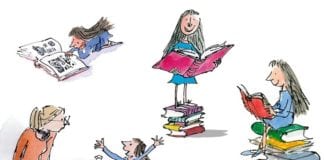 4. Βάλε αι, ει, ω στα κενά των λέξεων.Ονομάζομαι Γεωργία και πηγαίνω στην Πρώτη τάξη. Κάθε πρωί σηκώνομαι στις 7 η ώρα. Πλένομαι, ντύνομαι, χτενίζομαι, πίνω το γάλα μου και τρώω . Μετά η μαμά με πηγαίνει στο σχολείο. Όταν το μεσημέρι τελειώσει το σχολείο γυρίζω στο σπίτι. Πλένω τα χέρια μου και η μαμά μου βάζει   φαγητό. 5. Βάλε τις λέξεις στη σειρά και φτιάξε προτάσεις.Το καλοκαίρι πηγαίνω διακοπές.Η Μαίρη φοβάται τα φίδια.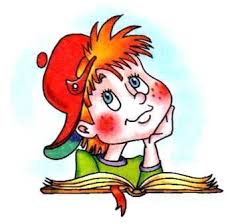 